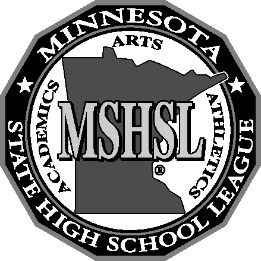 RESOLVED, that the Governing Board of School District Number _______, County of __________________, State of Minnesota delegates the control, supervision and regulation of interscholastic athletic and fine arts events (referred to in MN Statutes, Section 128C.01) to the Minnesota State High School League, and so hereby certifies to the State Commissioner of Education as provided for by Minnesota Statutes.FURTHER RESOLVED, that the high school(s) listed below (name all high schools in the district):(If more than four high schools, attach an additional list)is/are authorized by this, the Governing Board of said school district or school to:1.	______ Make new application for membership in the Minnesota State High School League; 		School Enrollment (9-12): _______	OR;	______ Renew its membership in the Minnesota State High School League; and,2.	Participate in the approved interschool activities sponsored by said League and its various subdivisions.FURTHER RESOLVED, that this Governing Board hereby adopts the Constitution, Bylaws, Rules and Regulations of said League and all amendments thereto as the same as are published in the latest edition of the League's Official Handbook, on file at the office of the school district or as appears on the League’s website, as the minimum standards governing participation in said League-sponsored activities, and that the administration and responsibility for determining student eligibility and for the supervision of such activities are assigned to the official representatives identified by this Governing Board.  Signing the Resolution for Membership affirms that this Governing Board has viewed the WHY WE PLAY training video which defines the purpose and value of education-based athletic and activity programs and assists school communities in communicating a shared common language. Member schools must develop and publicize administrative procedures to address eligibility suspensions related to Code of Student Conduct violations for students participating in activity programs by member schools. The above Resolution was adopted by the Governing Board of this school district and is recorded in the official minutes of said Board and hereby is certified to the State Commissioner of Education as provided for by law.Signed:			Signed:		                        (Clerk/Secretary - Local Governing Board)                                       (Superintendent or Head of School)Date:			Date:		District Office Address, City, Zip:	School Superintendent’s Phone:		School Superintendent’s Email:	This form must be completed and submitted to MSHSL  NOT LATER THAN AUGUST 31, 2021Retain one copy for the school files. 2020-2021 RESOLUTION FOR MEMBERSHIPThis page must be completed once for each school in the district. The following is taken from the MSHSL Constitution:208.00 LOCAL CONTROL208.01 Designated School RepresentativesAt the beginning of the League’s fiscal year, the governing board of each member school shall designate two (2) representatives who are authorized to vote for the member school at all district, region and section meetings and on mail ballots where member schools are called upon to vote, such as district meetings, region meetings, and mail ballots.One of the designated representatives shall be a member of the school’s governing board and the other shall be an administrator or full-time faculty member of the member school.In school districts with multiple schools, the designated representative from the school district’s governing body may represent more than one school and is entitled to one vote for each school they represent.208.02 Designated Activity RepresentativesAt the beginning of the League’s fiscal year, the governing board of each member school shall select individuals to represent its school in the following areas: (a) boys sports; (b) girls sports; (c) speech; and (d) music.208.03 Local Advisory CommitteeEach school is urged to form an advisory committee for League activities. Committee membership is not limited to but shall include a school board member, a student, a parent, and a faculty member, to advise the designated school representatives on all matters relating to the school’s membership in the MSHSL.Please complete and return this form with your school’s 2021-2022 Resolution for Membership. If the school board is responsible for more than one (1) high school, please complete a form for EACH high school. ______________________________________________________________________________________________________________________________________________________________________________Name of School (Please Print)Name of School (Please Print)208.01 VOTE ON BEHALF OF THE HIGH SCHOOL 208.01 VOTE ON BEHALF OF THE HIGH SCHOOL __________________________________________________________________________________________(Designated School Board Member – please print)(Designated School Representative – please print)__________________________________________________________________________________________Email AddressEmail Address208.02 ACTIVITY REPRESENTATIVES208.02 ACTIVITY REPRESENTATIVES___________________________________________________________________________________________                        (Boys’ Sports – please print)(Girls’ Sports – please print)__________________________________________________________________________________________                              (Speech – please print)(Music – please print)208.03 LOCAL ADVISORY COMMITTEE MEMBERS___________________________________________               ______________________________________________                       (Board Member—please print)                                                                       (Student—please print)___________________________________________               ______________________________________________                       (Parent—please print)                                                                                (Faculty Member—please print)___________________________________________(Mailing Representative—please print)The Mailing Representative is the person to whom mailings go.  This is usually the Activity Director. 208.03 LOCAL ADVISORY COMMITTEE MEMBERS___________________________________________               ______________________________________________                       (Board Member—please print)                                                                       (Student—please print)___________________________________________               ______________________________________________                       (Parent—please print)                                                                                (Faculty Member—please print)___________________________________________(Mailing Representative—please print)The Mailing Representative is the person to whom mailings go.  This is usually the Activity Director. 